SAMPLE: Cultivation Worksheet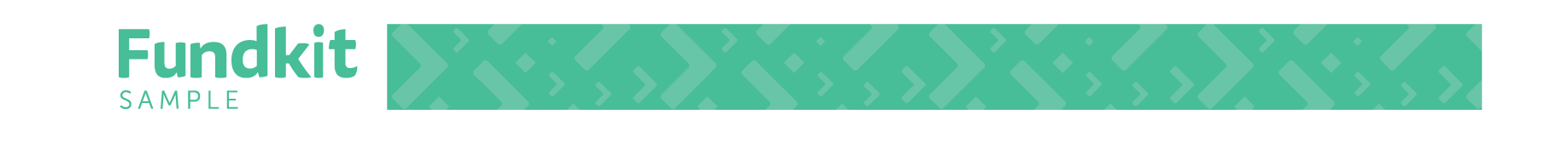 Staff Member or Volunteer: 								ExhibitionGalaTourSpeechLectureGrand OpeningSeminarSite VisitLunch with CEODonor Prospect #1Donor Prospect #2Donor Prospect #3Donor Prospect #4Donor Prospect #5Donor Prospect #6Donor Prospect #7Donor Prospect #8